Year 8Mastering Ratio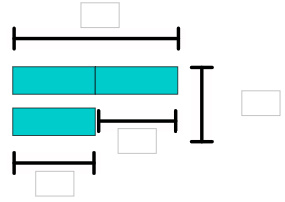 Name:A bakery bakes small, medium and large pies.
The ratio small : medium : large is 3 : 5 : 2.

What fraction of the pies are large?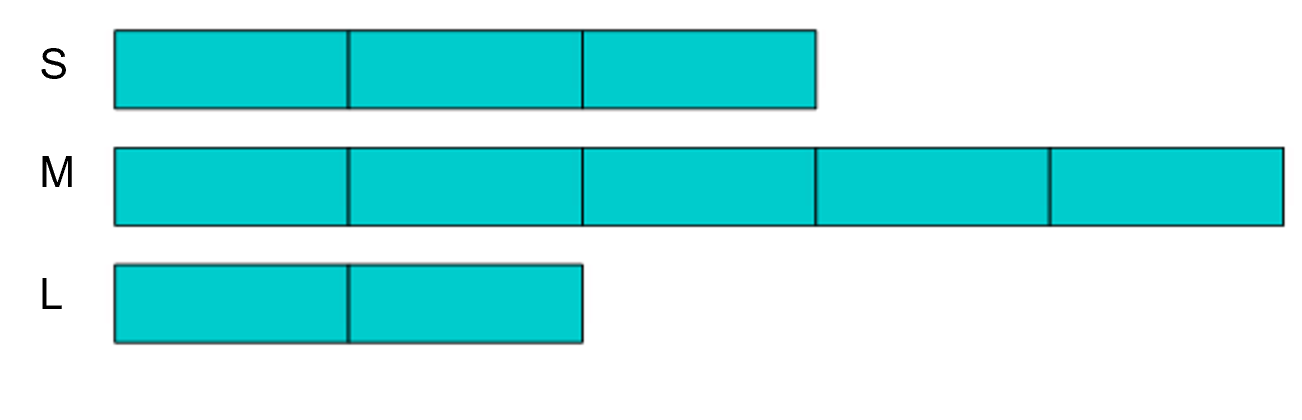 One day 460 medium pies are baked.

Work out how many small pies are bakedThe workers in a company are in the ratio female : male  =  1 : 5What fraction of the workers are female? 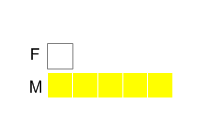 The company has 150 female workers.How many workers are there altogether? 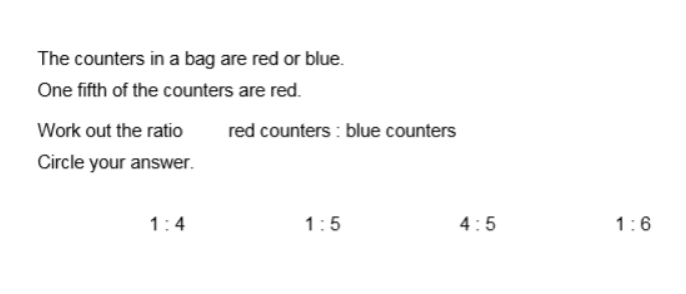 Circle the correct model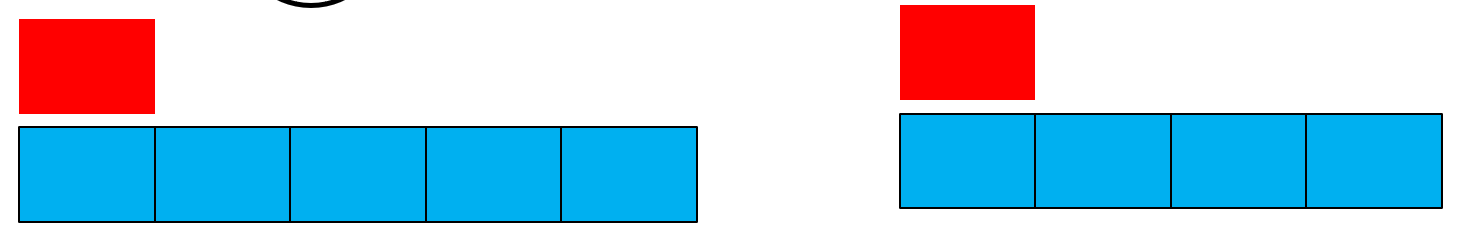 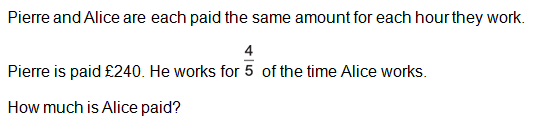 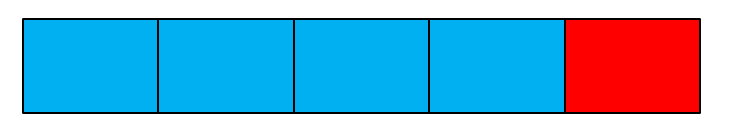 A box contains 192 pens,They are red, green or blue.A quarter of the pens are red.The ratio green pens : blue pens  =  1 : 8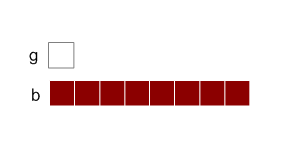 How many blue pens are there? 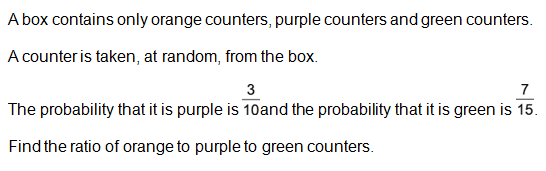 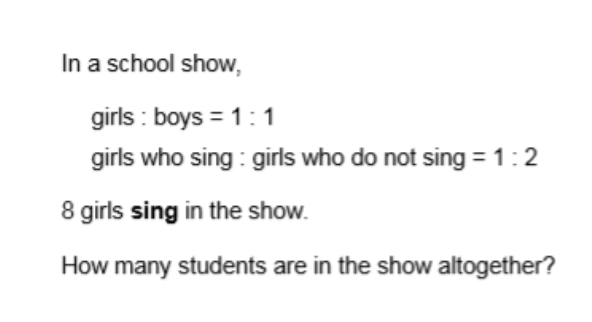 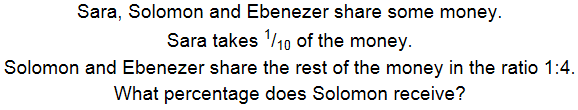 